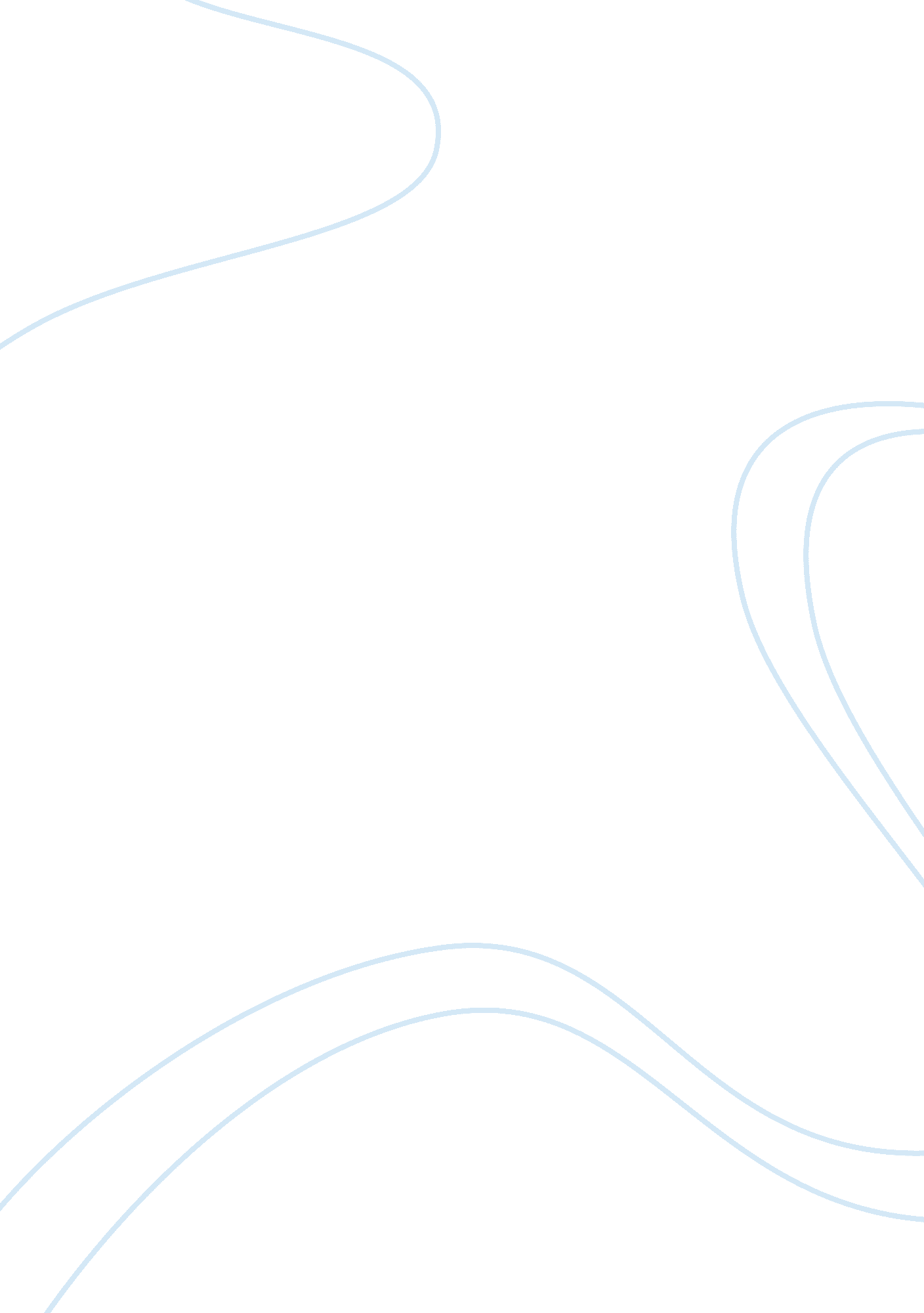 Good what is a business analyst why are they important in sdlc phases essay examp...Business, Company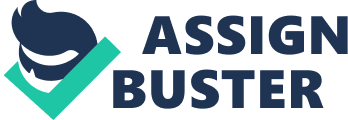 \n[toc title="Table of Contents"]\n \n \t Business Analyst Introduction \n \t Importance of Business Analyst in SDLC Phases \n \t References \n \n[/toc]\n \n (Institution’s name) Business Analyst Introduction A business analyst understands the need of change in business assesses the impact of those changes, then captures and documents the requirements for bringing that change to effect. He or she also communicates and delivers those requirements to the relevant parties (BAS, 2012). 
Business analysts are now professionals and are widely hired in both small and large corporations. Normally, the professional traits associated with them are primarily communication and diplomacy. Majorly, the employing organizations trust their problem-solving skills. Organizations feel a use of them in day-to-day business activities but their real role is to guide the firm through a transitional phase where their view towards change, its consequences and firms’ actions decides the future of the organization. Importance of Business Analyst in SDLC Phases During the Systems Development Life Cycle stages, a business analyst is very important since they have better insight off the feasibility of a project or for that matter a business during the evaluation phase. In the next, analyzes phase, it takes more than mere assumptions actually to make the calculations of incurring the cost and expected returns. Only a good business analyst can design a business model suiting the requirements for accomplishment of the goals that are profit making for corporations and service delivery for government and not-for-profit sector organizations (BAE, 2014). 
Implementation phase in the SDLC means the making of systems that were previously designed. Ground realities and their understanding are mandatory to fulfill this phase. After that, in the last stage, systems are tested and then analyzed if they serve a purpose or not. The business analyst has a better chance of making predictions and seeing into things accurately. References BAS (2012). What is a Business Analyst?. [ONLINE] Available at: http://www. businessanalystsolutions. com/what_is_a_business_analyst. html. [Last Accessed 07 November 11]. 
BAE (2014). What is your role during each stage of the Systems Development Life Cycle (SDLC)?. [ONLINE] Available at: http://www. business-analysis-excellence. com/business-analyst-role. html. [Last Accessed 7 November 2014]. 